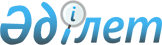 О внесении дополнений в приказ Министра финансов Республики Казахстан от 18 сентября 2014 года № 403 "Некоторые вопросы Единой бюджетной классификации Республики Казахстан"Приказ Министра финансов Республики Казахстан от 25 июня 2018 года № 624. Зарегистрирован в Министерстве юстиции Республики Казахстан 9 июля 2018 года № 17161.
      ПРИКАЗЫВАЮ:
      1. Внести в приказ Министра финансов Республики Казахстан от 18 сентября 2014 года № 403 "Некоторые вопросы Единой бюджетной классификации Республики Казахстан" (зарегистрирован в Реестре государственной регистрации нормативных правовых актов за № 9756, опубликован в информационно-правовой системе "Әділет" 17 октября 2014 года) следующие дополнения:
      в Единой бюджетной классификации Республики Казахстан, утвержденной указанным приказом: 
      в функциональной классификации расходов бюджета: 
      в функциональной группе 01 "Государственные услуги общего характера": 
      в функциональной подгруппе 2 "Финансовая деятельность":
      по администратору бюджетных программ 332 "Управление активов и государственных закупок города республиканского значения, столицы": 
      дополнить бюджетной программой 005 следующего содержания: 
      "005 Приобретение имущества в коммунальную собственность"; 
      в функциональной группе 07 "Жилищно-коммунальное хозяйство": 
      в функциональной подгруппе 1 "Жилищное хозяйство": 
      по администратору бюджетных программ 333 "Управление занятости и социальной защиты города республиканского значения, столицы": 
      дополнить бюджетной программой 005 следующего содержания: 
      "005 Организация сохранения государственного жилищного фонда";
      в функциональной группе 10 "Сельское, водное, лесное, рыбное хозяйство, особо охраняемые природные территории, охрана окружающей среды и животного мира, земельные отношения": 
      в функциональной подгруппе 1 "Сельское хозяйство": 
      по администраторам бюджетных программ 255 "Управление сельского хозяйства области", 334 "Управление по инвестициям и развитию предпринимательства города республиканского значения, столицы", 349 "Управление сельского хозяйства и ветеринарии города республиканского значения, столицы" и 375 "Управление сельского хозяйства города реcпубликанского значения, столицы": 
      дополнить бюджетной программой 071 следующего содержания: 
      "071 Обучение предпринимательству в рамках Программы развития продуктивной занятости и массового предпринимательства"; 
      в функциональной группе 12 "Транспорт и коммуникации": 
      в функциональной подгруппе 1 "Автомобильный транспорт": 
      по администратору бюджетных программ 268 "Управление пассажирского транспорта и автомобильных дорог области": 
      по бюджетной программе 025 "Капитальный и средний ремонт автомобильных дорог областного значения и улиц населенных пунктов": 
      дополнить бюджетными подпрограммами 011 и 015 следующего содержания: 
      "011 За счет трансфертов из республиканского бюджета
      015 За счет средств местного бюджета";
      в функциональной группе 13 "Прочие": 
      в функциональной подгруппе 1 "Регулирование экономической деятельности": 
      по администратору бюджетных программ 334 "Управление по инвестициям и развитию предпринимательства города республиканского значения, столицы":
      дополнить бюджетной программой 048 следующего содержания: 
      "048 Развитие инфраструктуры специальных экономических зон, индустриальных зон, индустриальных парков".
      2. Департаменту бюджетного законодательства Министерства финансов Республики Казахстан (Ерназарова З.А.) в установленном законодательством порядке обеспечить:
      1) государственную регистрацию настоящего приказа в Министерстве юстиции Республики Казахстан;
      2) в течение десяти календарных дней со дня государственной регистрации настоящего приказа направление его копии в бумажном и электронном виде на казахском и русском языках в Республиканское государственное предприятие на праве хозяйственного ведения "Республиканский центр правовой информации" Министерства юстиции Республики Казахстан для официального опубликования и включения в Эталонный контрольный банк нормативных правовых актов Республики Казахстан;
      3) размещение настоящего приказа на интернет-ресурсе Министерства финансов Республики Казахстан;
      4) в течение десяти рабочих дней после государственной регистрации настоящего приказа в Министерстве юстиции Республики Казахстан представление в Департамент юридической службы Министерства финансов Республики Казахстан сведений об исполнении мероприятий, предусмотренных подпунктами 1), 2) и 3) настоящего пункта. 
      4. Настоящий приказ вводится в действие со дня его государственной регистрации.
					© 2012. РГП на ПХВ «Институт законодательства и правовой информации Республики Казахстан» Министерства юстиции Республики Казахстан
				
      Министр финансов
Республики Казахстан 

Б. Султанов
